Пояснительная записка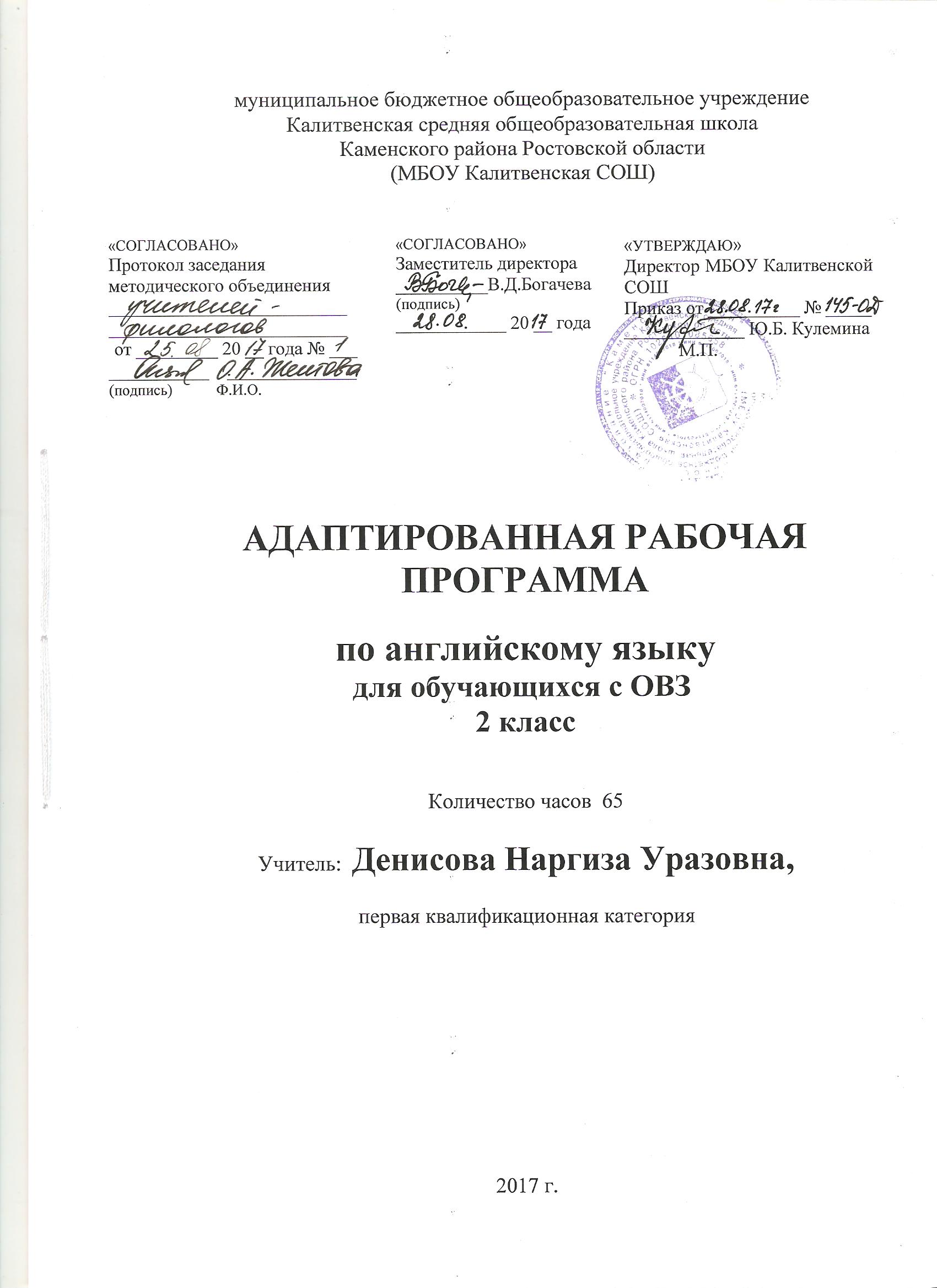 Данная программа предназначена для обучения английскому языку учащихся 2 класса с задержкой психического развития в образовательных учреждениях начального общего образования на основе предметной линии «Мир английского языка» авторов В.П.Кузовлев, Э.Ш. Перегудова, С.А. Пастухова, О.В. Стрельникова издательство «Просвещение». На изучение предмета в соответствие с базовым образовательным планом отводится 2 часа в неделю.Программа по английскому языку адаптирована к особенностям развития и возможностям обучающихся с ограниченными возможностями здоровья.Поступающим в школу детям с ЗПР свойственен ряд специфических особенностей.У них недостаточно сформированы нужные для усвоения программного материала умения, навыки и знания, которыми нормально развивающиеся дети обычно овладевают в дошкольный период. Такие дети с трудом овладевают навыками счета, чтения и письма.Им трудно соблюдать принятые в школе нормы поведения. Они испытывают затруднения в произвольной организации деятельности: они не умеют последовательно выполнять инструкции учителя, переключаться по его указанию с одного задания на другое.Испытываемые ими трудности усугубляются ослабленностью их нервной системы.Учащиеся с задержкой психического развития быстро утомляются, работоспособность их падает, а иногда они просто перестают выполнять начатую деятельность.Многие дети испытывают трудности в процессе восприятия. Прежде всего, это проявляется в том, что дети не воспринимают с достаточной полнотой преподносимый им учебный материал. Многое воспринимается ими неправильно.У всех детей с задержкой психического развития наблюдаются и недостатки памяти: причем эти недостатки касаются всех видов запоминания: непроизвольного и произвольного, кратковременного и долговременного. В первую очередь у них ограничен объем памяти и снижена прочность запоминания. Это распространяется на запоминание как наглядного, так и словесного материала. Значительное отставание и своеобразие обнаруживается и в развитии их мыслительной деятельности. То и другое с наибольшей очевидностью проявляется в процессе решения интеллектуальных задач. Испытываемые детьми затруднения связаны, прежде всего, с тем, что к началу школьного обучения они еще не владеют в полной мере интеллектуальными операциями, являющимися необходимыми компонентами мыслительной деятельности: анализ, синтез, сравнение, обобщение и абстрагирование (отвлечение).Одна из психологических особенностей детей с задержкой психического развития состоит в том, что у них наблюдается отставание в развитии всех видов мышления. Это отставание обнаруживается в наибольшей степени во время решения задач, предполагающих использование словесно-логического мышления. Значительно отстает у детей развитие наглядно-образного мышления.Надо осуществлять к каждому такому ребенку индивидуальный подход. У детей с ЗПР низкий уровень работоспособности, быстрая утомляемость, объем и темп работы ниже, чем у нормального ребенка. В работах появляется множество исправлений и ошибок.При обучении английскому языку детей с ОВЗ следует полностью руководствоваться задачами, поставленными перед общеобразовательной школой.Согласно учебному плану МБОУ Калитвенской СОШ, на изучение английского языка во 2 классе  отводится  34 учебных недели, т.е. количество часов – 68. В 2017-18 уч.году определены следующие праздничные дни: 23 февраля, 8,9 марта, 30 апреля, 1,2,9 мая (опираясь на данные производственного календаря на 2018 год, составленного на основе Постановления Правительства Российской Федерации «О переносе выходных дней в 2018 году»).  Количество часов-65. Программа выполнена за счет уплотнения материала. Планируемые результаты изучения учебного предметаЛичностными результатами являются:- общее представление о мире как многоязычном и поликультурном сообществе;- осознание себя гражданином своей страны;- осознание языка, в том числе иностранного, как основного средства общения между людьми;- знакомство с миром зарубежных сверстников с использованием средств изучаемого иностранного языка (через детский фольклор, некоторые образцы детской художественной литературы, традиции).Метапредметными результатами изучения английского языка в начальной школе являются:- развитие умения взаимодействовать с окружающими при выполнении разных ролей в пределах речевых потребностей и возможностей младшего школьника;- развитие коммуникативных способностей школьника, умения выбирать адекватные языковые и речевые средства для успешного решения элементарной коммуникативной задачи;- расширение общего лингвистического кругозора младшего школьника;- развитие познавательной, эмоциональной и волевой сфер младшего школьника;- формирование мотивации к изучению иностранного языка;- владение умением координированной работы с разными компонентами учебно-методического комплекта (учебником, аудиодиском и т. д.).Предметными результатами изучения английского языка в начальной школе являются: овладение начальными представлениями о нормах английского языка (фонетических, лексических, грамматических); умение (в объёме содержания курса) находить и сравнивать такие языковые единицы, как звук, буква, слово.В коммуникативной сфере, т. е. во владении английским языком как средством общения):Речевая компетенция в следующих видах речевой деятельностиВ говорении:- вести элементарный этикетный диалог в ограниченном круге типичных ситуаций общения, диалог-расспрос (вопрос-ответ) и диалог-побуждение к действию;- уметь на элементарном уровне рассказывать о себе/семье/друге, описывать предмет/картинку, кратко характеризовать персонаж.В аудировании:- понимать на слух речь учителя и одноклассников, основное содержание небольших доступных текстов в аудиозаписи, построенных на изученном языковом материале.В чтении:- читать вслух небольшие тексты, построенные на изученном языковом материале, соблюдая правила чтения и нужную интонацию;- читать про себя тексты, включающие как изученный языковой материал, так и отдельные новые слова, и понимать их основное содержание, находить в тексте нужную информацию.В письменной речи:- владеть техникой письма;- писать с опорой на образец поздравление с праздником и короткое личное письмо.Языковая компетенция (владение языковыми средствами)- адекватное произношение и различение на слух всех звуков английского языка, соблюдение правильного ударения в словах и фразах;- соблюдение особенностей интонации основных типов предложений;- применение основных правил чтения и орфографии, изученных в курсе начальной школы;- распознавание и употребление в речи изученных в курсе начальной школы лексических единиц (слов, словосочетаний, оценочной лексики, речевых клише) и грамматических явлений;- умение делать обобщения на основе структурно-функциональных схем простого предложения.Социокультурная осведомлённость- знание названий стран изучаемого языка, некоторых литературных персонажей известных детских произведений, сюжетов некоторых популярных сказок, написанных на английском языке, небольших произведений детского фольклора (стихов, песен); знание элементарных норм речевого и неречевого поведения, принятых в англоговорящих странах.В познавательной сфере:- умение сравнивать языковые явления родного и английского языков на уровне отдельных звуков, букв, слов, словосочетаний, простых предложений;- умение опознавать грамматические явления, отсутствующие в родном языке, например артикли; умение систематизировать слова, например по тематическому принципу;- умение пользоваться языковой догадкой, например при опознавании интернационализмов;- совершенствование приёмов работы с текстом с опорой на умения, приобретённые на уроках родного языка (прогнозировать содержание текста по заголовку, иллюстрациям и др.);- умение действовать по образцу при выполнении упражнений и составлении собственных высказываний в пределах тематики начальной школы;- умение пользоваться справочным материалом, представленным в виде таблиц, схем, правил;- умение пользоваться двуязычным словарём учебника (в том числе транскрипцией), компьютерным словарём;- умение осуществлять самонаблюдение и самооценку в доступных младшему школьнику пределах.В ценностно-ориентационной сфере:- представление об английском языке как средстве выражения мыслей, чувств, эмоций;- приобщение к культурным ценностям другого народа через произведения детского фольклора, через непосредственное участие в туристических поездках.В эстетической сфере:- владение элементарными средствами выражения чувств и эмоций на иностранном языке;- развитие чувства прекрасного в процессе знакомства с образцами доступной детской литературы.В трудовой сфере:- умение следовать намеченному плану в своём учебном труде;- умение вести словарь (словарную тетрадь).Календарно- тематическое планированиеСодержание учебного предметаТема урокаКол-вочасовДатапроведенияДатапроведенияТема урокаКол-вочасовпланфактНачинать, поддерживать и завершать разговор. Соотносить графический образ слова с его звуковым образом.104.09Начинать, поддерживать и завершать разговор. Соотносить графический образ слова с его звуковым образом.107.09Соотносить графический образ слова с его звуковым образом. Распознавать и полностью понимать речь учителя и одноклассника  в ходе беседы с ним.111.09Соблюдать правильное ударение в словах и фразах, интонацию в целом.114.09Соотносить графический образ слова с его звуковым образом. Отличать буквы от транскрипционных значков.118.09Зрительно воспринимать незнакомые слова, узнавать грамматические явления.121.09Соблюдать правильное  ударение в словах и фразах в целом.125.09Распознавать на слух и понимать связное высказывание учителя, одноклассника построенное на знакомом материале.128.09Соблюдать правильное  ударение в словах и фразах в целом.102.10Зрительно воспринимать текст, узнавать знакомые слова, грамматические явления и понимать основное содержание.105.10Соотносить графический образ слова с его звуковым образом.109.10Соблюдать правильное  ударение в словах и фразах в целом.112.10Соотносить графический образ слова сего звуковым образом.116.10Распознавать на слух и понимать связное высказывание учителя, одноклассника.119.10Соблюдать правильное  ударение в словах и фразах в целом.123.10Соотносить графический образ слова с его звуковым образом.126.10Соблюдать правильное  ударение в словах и фразах в целом.109.11Выразительно читать вслух небольшие тексты, содержащие только изученный материал.113.11Выразительно читать вслух небольшие тексты, содержащие только изученный материал.116.11Распознавать на слух и понимать связное высказывание учителя, одноклассника построенное на знакомом материале.120.11Попросить о чем-либо и отреагировать на просьбу собеседника. Использовать слова адекватно ситуации общения.123.11Зрительно воспринимать текст, узнавать знакомые слова и полностью понимать содержание.127.11Расспрашивать о местонахождении предмета. Использовать в речи оборот there is/there are.230.11,04.12Формирование произносительных навыков.207.12,11.12Пересказывать прочитанный текст по опорам.114.12Контрольная  работа по теме: «Давайте на парад!».118.12Анализ контрольной работы. Зрительно воспринимать текст, узнавать грамматические явление  и полностью понимать содержание.121.12Выразительно читать вслух тексты, содержащие только изученный материал.125.12Распознавать на слух и понимать связное высказывание учителя, одноклассника построенное на знакомом материале.111.01Воспринимать на слух и понимать основную информацию, содержащуюся в тексте.115.01Соблюдать правильное  ударение в словах и фразах в целом.118.01Зрительно воспринимать текст, узнавать грамматическое явление  и полностью понимать содержание.122.01Составлять собственный текст по аналогии.125.01Формирование навыков чтения по транскрипции.129.01Воспринимать на слух и понимать основную информацию, содержащуюся в тексте.101.02Составлять собственный текст по аналогии.105.02Воспроизводить наизусть тексты рифмовок, стихотворений, песен.208.02,12.02Составлять собственный текст по аналогии.115.02Задавать вопросы по теме; отвечать на вопросы собеседника.119.02Зрительно воспринимать текст, узнавать грамматические явление  и полностью понимать содержание.122.02Задавать вопросы о местах проживания, отвечать на вопросы. Соблюдать порядок слов в предложении.126.02Зрительно воспринимать текст, узнавать знакомые слова и полностью понимать содержание.101.03Пересказывать прочитанный текст по опорам.105.03Домашнее чтение.112.03Расспрашивать о возможностях литературных персонажей.115.03Формирование лексических навыков.219.03,22.03Попросить о чем-либо и отреагировать на просьбу собеседника.102.04Выражать свое отношение к действию при помощи модального глагола can.105.04Описывать литературных персонажей.109.04Соблюдать правильное  ударение в словах и фразах в целом.112.04Воспроизводить наизусть тексты песни.116.04Характеризовать, называя качества лица/предмета.119.04Сообщение о любимом персонаже.123.04Узнавать знакомые слова, грамматические явления в тексте.126.04Соблюдать правильное  ударение в словах и фразах в целом.203.05,07.05Соотносить графический образ слова с его звуковым образом.110.05Соблюдать правильное  ударение в словах и фразах в целом.114.05Контрольная работа по теме: «Давайте совершим экскурсию!».117.05Анализ контрольной работы. Зрительно воспринимать текст, узнавать знакомые слова, грамматические явления.121.05Домашнее чтение.124.05